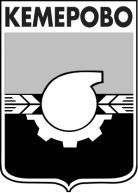 АДМИНИСТРАЦИЯ ГОРОДА КЕМЕРОВОПОСТАНОВЛЕНИЕот 11.12.2018 № 2703О внесении изменений в постановление администрации города Кемерово от 23.05.2012 № 682 «Об утверждении состава комиссий по делам несовершеннолетних и защите их прав»В целях обеспечения деятельности комиссий города Кемерово по делам несовершеннолетних и защите их прав, на основании статьи 45 Устава города Кемерово 1. Внести следующие изменения в постановление администрации города Кемерово от 23.05.2012 № 682 «Об утверждении состава комиссий по делам несовершеннолетних и защите их прав» (далее – постановление):1.1. В приложении № 2 к постановлению:1.1.1.Ввести в состав комиссии:- Кобелеву Татьяну Леонидовну, заместителя начальника территориального управления администрации города Кемерово по Центральному району, в качестве председателя комиссии по делам несовершеннолетних и защите их прав по Центральному району. 1.2. В приложении № 3 к постановлению:1.2.1.Вывести из состава комиссии Ващенко Юлию Константиновну.1.2.2. Ввести в состав комиссии:- Зыкову Светлану Викторовну, главного специалиста территориального отдела образования Кировского района администрации города Кемерово, в качестве члена комиссии.2. Комитету по работе со средствами массовой информации (Е.А. Дубкова) обеспечить официальное опубликование настоящего постановления.         	3. Контроль за исполнением настоящего постановления возложить на заместителя Главы города по социальным вопросам О.В. Коваленко.    Глава города                                                                                     И.В. Середюк